INDICAÇÃO Nº 293/2018Sugere ao Poder Executivo Municipal que proceda a manutenção em toda extensão da Rua Celso de Arruda Ribeiro no Bairro Glebas Califórnia.   (L)Excelentíssimo Senhor Prefeito Municipal, Nos termos do Art. 108 do Regimento Interno desta Casa de Leis, dirijo-me a Vossa Excelência para sugerir ao setor competente que proceda a manutenção em toda extensão da Rua Celso de Arruda Ribeiro no Bairro Glebas Califórnia.                                                      Justificativa:Fomos procurados por moradores da referida rua solicitando essa providencia, pois, segundo eles a mesma se encontra em péssimas condições danificando os veículos e impedindo o acesso. Plenário “Dr. Tancredo Neves”, em 11 de Janeiro de 2018.José Luís Fornasari                                                  “Joi Fornasari”                                                    - Vereador -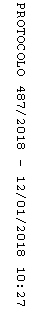 